附件三：丁香人才线上双选会学生参会流程1.注册简历：使用微信识别下方二维码或登录丁香人才官网https://www.jobmd.cn/pc.htm#/register/user进行个人注册并完善简历。                    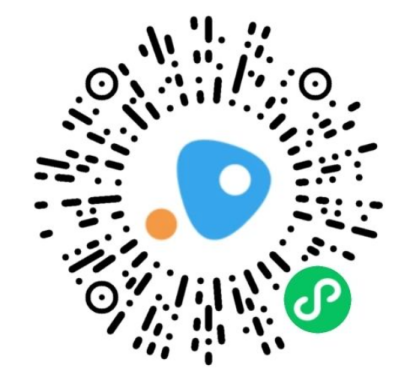 预约报名及简历投递：学生可扫描下方二维码进入本次双选会，点击右上角预约报名进行双选会报名，报名成功后将在双选会开始时进行短信提醒。双选会举办期间，学生可选择单位进行简历投递，用人单位完成简历筛选后 ，会将投递结果反馈给学生，学生可以在【我的】界面中点击【应聘记录】，查看求职反馈。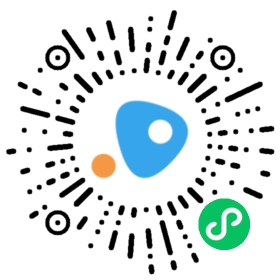 